11 Reasons to Ride the Rails with us in 2023.....Check this off your bucket-list of magical trips.Enjoy the camaraderie of fellow rail enthusiasts.Take amazing pictures of the stunning Canadian terrain.Dine in 5-star rail cars and hotels during the entire trip.Included in the Tour Package, enjoy signature brand cocktails or wine/beer in the private elegant rail car.Kick-back, unplug, and relax while the well-trained staff at the Rocky Mountaineer see to your every need.Breathe fresh air and enjoy cool breezes across Canada.Learn historical and geological facts about these fascinating and beautiful areas.While at the various hotels, take walking tours around town or wander off for an exhilarating hike.Enjoy the Group Discount offered for pricing.Stop Dreaming, Start Doing!Here's the itinerary for the Circle TripAugust 31 to September 9, 2023Day 1: Aug 31, 2023 Fairmont Waterfront HotelDay 2: Sep 01, 2023 Group Breakfast at Pan Pacific HotelSee Vancouver & North Shore, Capilano Suspension Bridge, Grouse Mtn.Day 3: Sep 02, 2023 Coach Transfer to North Vancouver TrainNorth Vancouver to Whistler - Whistler Hotel AccommodationDay 4: Sep 03, 2023 Whistler to QuesnelQuesnel station to Quesnel Hotel AccommodationDay 5: Sep 04, 2023 Quesnel Hotel to Station, Train to Jasper.Jasper Train to Jasper Hotel, Natl. Parks Pass, Group Dinner FairmontJasper Park LodgeDay 6: Sep 05, 2023 Group Breakfast at Fairmont Jasper Park LodgeSee Full Day Columbia Icefields, Ice Explorer, Group Lunch, Group Dinner -table Side at Fairmont Chateau Lake Louise,Day 7: Sep 06, 2023 Group Breakfast at Fairmont Chateau Lake Louise,See Banff & Yoho Natl. Parks, Group Lunch at Emerald Lake Lodge,Group Dinner - Table Side at Fairmont Banff Springs, Hotel -Fairmont Banff SpringsDay 8: Sep 07, 2023 Group Breakfast at Fairmont Banff Springs, Motorcoachto Banff Station, Banff to Lake Louse to KamloopsCoach: Kamloops Station to Kamloops HotelDay 9: Sep 08, 2023 Coach from Hotel to Kamloops StationKamloops to Vancouver, Coach transport from Rocky Mountaineer Station toFairmont Waterfront HotelDay 10: Sep 09, 2023 Group Breakfast at Fairmont Waterfront Hotel(Alcoholic beverages at the overnight hotels are available for an additional cost. Dress code at all restaurants is resort casual.)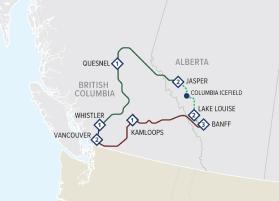 